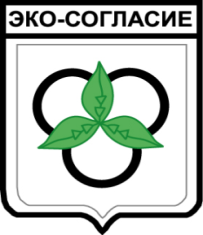 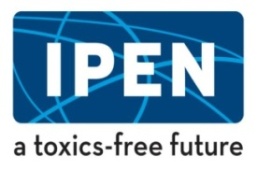 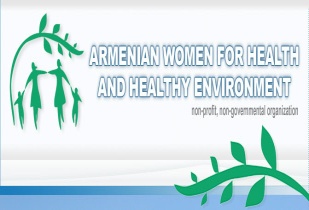 УЧАСТИЕ ОБЩЕСТВЕННОСТИ В РЕШЕНИИ ВОПРОСОВ ХИМИЧЕСКОЙ БЕЗОПАСНОСТИ В СТРАНАХ ВЕКЦАЕреван,  28-29 сентября, 2017 г.Регистрационная формаФамилия Имя  Пол (:Ж/M)Какую организацию Вы представляете:Страна:Адрес электронной почты:Основные вопросы, над которыми работает ваша организация,сайт (не более 100 знаков)Если Вы заинтересованы выступить на данном мероприятии по вопросам, связанным с его тематикой, укажите, пожалуйста, название презентацииНужна ли Вам финансовая поддержка для оплаты дороги в Ереван?Если нужна, укажите, пожалуйста, стоимость в долларах СШАЕсли да, укажите,пожалуйста,вид транспорта (самолет, поезд)Нужна ли Вам финансовая поддержка для оплаты гостиницы?Согласны ли вы жить в двухместном номере?Можете ли Вы предоставить софинансирование для участия в данном мероприятии?